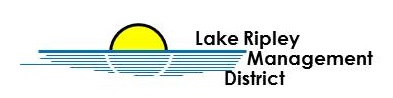 Public Notice of a Possible Quorum –Lake Ripley Management DistrictNOTICE IS HEREBY GIVEN THAT a possible quorum of the Lake Ripley Management District may occur to conduct a volunteer outreach event for residents to collect their own firewood that is being held at the Lake District’s Preserve in Oakland from 9:00-12:00pm on Saturday, October 30, 2021. All volunteers will meet at the Oakland Town Hall (N4450 County Road A, Cambridge, WI) at 9:00am prior to heading out to the Preserve. The Lake Ripley Management District will not take any formal action during this gathering.Dated: October 27, 2021Georgia Gómez-IbáñezLRMD Board SecretaryPosted this 27th day of October, 2021, at Hering’s Lake Ripley Inn, Oakland Town Hall, the Cambridge Family Restaurant and the District’s website. 